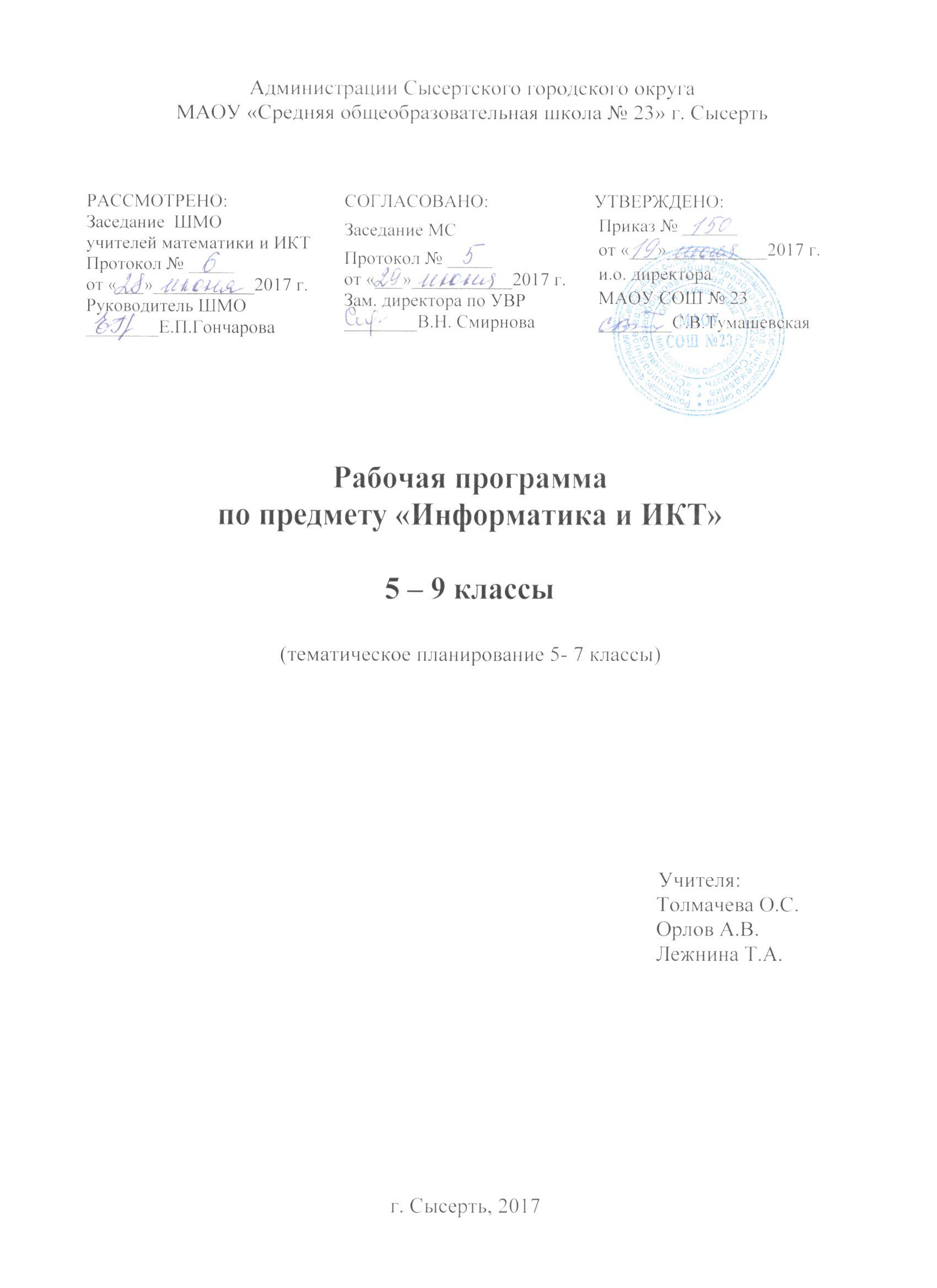 1.Планируемые результаты освоения предмета «Информатика и ИКТ»Введение. Информация и информационные процессы Выпускник научится:различать содержание основных понятий предмета: информатика, информация, информационный процесс, информационная система, информационная модель и др;различать виды информации по способам её восприятия человеком и по способам её представления на материальных носителях;раскрывать общие закономерности протекания информационных процессов в системах различной природы;приводить примеры информационных процессов – процессов, связанные с хранением, преобразованием и передачей данных – в живой природе и технике;классифицировать средства ИКТ в соответствии с кругом выполняемых задач;узнает о назначении основных компонентов компьютера (процессора, оперативной памяти, внешней энергонезависимой памяти, устройств ввода-вывода), характеристиках этих устройств;определять качественные и количественные характеристики компонентов компьютера; узнает о истории и тенденциях развития компьютеров; о том как можно улучшитьхарактеристики компьютеров;узнает о том какие задачи решаются с помощью суперкомпьютеров.Выпускник получит возможность:осознано подходить к выбору ИКТ – средств для своих учебных и иных целей;узнать о физических ограничениях на значения характеристик компьютера.Математические основы информатикиВыпускник научится:описывать размер двоичных текстов, используя термины «бит», «байт» и производные от них; использовать термины, описывающие скорость передачи данных, оценивать время передачи данных;кодировать и декодировать тексты по заданной кодовой таблице;оперировать понятиями, связанными с передачей данных (источник и приемник данных:канал связи, скорость передачи данных по каналу связи, пропускная способность канала связи);определять минимальную длину кодового слова по заданным алфавиту кодируемого текста и кодовому алфавиту (для кодового алфавита из 2, 3 или 4 символов);определять длину кодовой последовательности по длине исходного текста и кодовой таблице равномерного кода;записывать в двоичной системе целые числа от 0 до 1024; переводить заданное натуральное число из десятичной записи в двоичную и из двоичной в десятичную; сравнивать числа в двоичной записи; складывать и вычитать числа, записанные в двоичной системе счисления;записывать логические выражения составленные с помощью операций «и», «или», «не» и скобок, определять истинность такого составного высказывания, если известны значения истинности входящих в него элементарных высказываний;определять количество элементов в множествах, полученных из двух или трех базовых множеств с помощью операций объединения, пересечения и дополнения;использовать терминологию, связанную с графами (вершина, ребро, путь, длина ребра и пути), деревьями (корень, лист, высота дерева) и списками (первый элемент, последний элемент, предыдущий элемент, следующий элемент; вставка, удаление и замена элемента);описывать граф с помощью матрицы смежности с указанием длин ребер (знание термина «матрица смежности» не обязательно);познакомиться с двоичным кодированием текстов и с наиболее употребительными современными кодами;использовать основные способы графического представления числовой информации, (графики, диаграммы).Выпускник получит возможность:познакомиться с примерами математических моделей и использования компьютеров при их анализе; понять сходства и различия между математической моделью объекта и его натурной моделью, между математической моделью объекта/явления и словесным описанием;узнать о том, что любые дискретные данные можно описать, используя алфавит, содержащий только два символа, например, 0 и 1;познакомиться с тем, как информация (данные) представляется в современных компьютерах и робототехнических системах;познакомиться с примерами использования графов, деревьев и списков при описании реальных объектов и процессов;ознакомиться с влиянием ошибок измерений и вычислений на выполнение алгоритмов управления реальными объектами (на примере учебных автономных роботов);узнать о наличии кодов, которые исправляют ошибки искажения, возникающие при передаче информации.Алгоритмы и элементы программированияВыпускник научится:составлять алгоритмы для решения учебных задач различных типов ;выражать алгоритм решения задачи различными способами (словесным, графическим, в том числе и в виде блок-схемы, с помощью формальных языков и др.);определять наиболее оптимальный способ выражения алгоритма для решения конкретных задач (словесный, графический, с помощью формальных языков);определять результат выполнения заданного алгоритма или его фрагмента;использовать термины «исполнитель», «алгоритм», «программа», а также понимать разницу между употреблением этих терминов в обыденной речи и в информатике;выполнять без использования компьютера («вручную») несложные алгоритмы управления исполнителями и анализа числовых и текстовых данных, записанные на конкретном язык программирования с использованием основных управляющих конструкций последовательного программирования (линейная программа, ветвление, повторение, вспомогательные алгоритмы);составлять несложные алгоритмы управления исполнителями и анализа числовых и текстовых данных с использованием основных управляющих конструкций последовательногопрограммирования и записывать их в виде программ на выбранном языке программирования; выполнять эти программы на компьютере;использовать величины (переменные) различных типов, табличные величины (массивы), а также выражения, составленные из этих величин; использовать оператор присваивания;анализировать предложенный алгоритм, например, определять какие результаты возможны при заданном множестве исходных значений;использовать логические значения, операции и выражения с ними;записывать на выбранном языке программирования арифметические и логические выражения и вычислять их значения.Выпускник получит возможность:познакомиться с использованием в программах строковых величин и с операциями со строковыми величинами;создавать программы для решения задач, возникающих в процессе учебы и вне ее;познакомиться с задачами обработки данных и алгоритмами их решения;познакомиться с понятием «управление», с примерами того, как компьютер управляет различными системами (роботы, летательные и космические аппараты, станки, оросительные системы, движущиеся модели и др.);познакомиться с учебной средой составления программ управления автономными роботамиразобрать примеры алгоритмов управления, разработанными в этой среде. Использование программных систем и сервисов Выпускник научится:классифицировать файлы по типу и иным параметрам;выполнять основные операции с файлами (создавать, сохранять, редактировать, удалять, архивировать, «распаковывать» архивные файлы);разбираться в иерархической структуре файловой системы; осуществлять поиск файлов средствами операционной системы;использовать динамические (электронные) таблицы, в том числе формулы с использованием абсолютной, относительной и смешанной адресации, выделение диапазона таблицы и упорядочивание (сортировку) его элементов; построение диаграмм (круговой и столбчатой);использовать табличные (реляционные) базы данных, выполнять отбор строк таблицы, удовлетворяющих определенному условию;анализировать доменные имена компьютеров и адреса документов в Интернете;проводить поиск информации в сети Интернет по запросам с использованием логических операций.Выпускник овладеет (как результат применения программных систем и интернет-сервисов в данном курсе и во всем образовательном процессе):навыками работы с компьютером; знаниями, умениями и навыками, достаточными для работы с различными видами программных систем и интернет-сервисов (файловые менеджеры, текстовые редакторы, электронные таблицы, браузеры, поисковые системы, словари, электронные энциклопедии); умением описывать работу этих систем и сервисов с использованием соответствующей терминологии;различными формами представления данных (таблицы, диаграммы, графики и т. д.); приемами безопасной организации своего личного пространства данных с использованиеминдивидуальных накопителей данных, интернет-сервисов и т. п.; основами соблюдения норм информационной этики и права;познакомится с программными средствами для работы с аудио-визуальными данными и соответствующим понятийным аппаратом;узнает о дискретном представлении аудио-визуальных данных.Выпускник получит возможность (в данном курсе и иной учебной деятельности): узнать о данных от датчиков, например, датчиков роботизированных устройств; практиковаться в использовании основных видов прикладного программного обеспечения(редакторы текстов, электронные таблицы, браузеры и др.);познакомиться	с	примерами	использования	математического	моделирования	всовременном мире;познакомиться  с  принципами  функционирования  Интернета  и  сетевого  взаимодействиямежду компьютерами, с методами поиска в Интернете;познакомиться с постановкой вопроса о том, насколько достоверна полученная информация, подкреплена ли она доказательствами подлинности (пример: наличие электронной подписи); познакомиться с возможными подходами к оценке достоверности информации (пример: сравнение данных из разных источников);узнать о том, что в сфере информатики и ИКТ существуют международные и национальные стандарты;узнать о структуре современных компьютеров и назначении их элементов; получить представление об истории и тенденциях развития ИКТ; познакомиться с примерами использования ИКТ в современном мире;получить представления о роботизированных устройствах и их использовании на производстве и в научных исследованиях.2.Содержание учебного предметаосновное содержание 5 классРаздел  I. Информация вокруг нас (12 часов)Тема 1.1. Информация вокруг нас (12 часов)Информация и информатика. Как человек получает информацию. Виды информации по способу получения.Хранение информации. Память человека и память человечества. Носители информации.Передача информации. Источник, канал, приёмник. Примеры передачи информации. Электронная почта.Код, кодирование информации. Способы кодирования информации. Метод координат. Формы представления информации. Текст как форма представления информации. Табличная форма представления информации. Наглядные формы представления информации.Обработка информации. Разнообразие задач обработки информации. Изменение формы представления информации. Систематизация информации. Поиск информации. Получение новой информации. Преобразование информации по заданным правилам. Черные ящики. Преобразование информации путем рассуждений. Разработка плана действий и его запись. Задачи на переливания. Задачи на переправы.Информация и знания. Чувственное познание окружающего мира. Абстрактное мышление. Понятие как форма мышления.Раздел  II. Информационные технологии (21 час)Тема 2.1 Компьютер (4 часа)Компьютер – универсальная машина для работы с информацией. Техника безопасности и организация рабочего места.Основные устройства компьютера, в том числе устройства для ввода информации (текста, звука, изображения) в компьютер.Компьютерные объекты. Программы и документы. Файлы и папки. Основные правила именования файлов.Элементы пользовательского интерфейса: рабочий стол; панель задач. Мышь, указатель мыши, действия с мышью. Управление компьютером с помощью мыши. Компьютерные меню. Главное меню. Запуск программ. Окно программы и его компоненты. Диалоговые окна. Основные элементы управления, имеющиеся в диалоговых окнах.Тема 2.2 Подготовка текстов на компьютере (10 часов)Ввод информации в память компьютера. Клавиатура. Группы клавиш. Основная позиция пальцев на клавиатуре.Текстовый редактор. Правила ввода текста. Слово, предложение, абзац. Приёмы редактирования (вставка, удаление и замена символов). Фрагмент. Перемещение и удаление фрагментов. Буфер обмена. Копирование фрагментов. Проверка правописания, расстановка переносов. Форматирование символов (шрифт, размер, начертание, цвет). Форматирование абзацев (выравнивание, отступ первой строки, междустрочный интервал и др.).  Создание и форматирование списков. Вставка в документ таблицы, ее форматирование и заполнение данными.Тема 2.3 Компьютерная графика  (3 часа)Компьютерная графика. Простейший графический редактор. Инструменты графического редактора. Инструменты создания простейших графических объектов. Исправление ошибок и внесение изменений. Работа с фрагментами: удаление, перемещение, копирование.  Преобразование фрагментов. Устройства ввода графической информации.Тема 2.4 Создание мультимедийных объектов (4 часа)Мультимедийная презентация. Описание последовательно развивающихся событий (сюжет). Анимация. Возможности настройки анимации в редакторе презентаций. Создание эффекта движения с помощью смены последовательности рисунков. основное содержание 6 классТема 1. Объекты окружающего мираСформировать понятие об объекте, множестве и их именах, объектах изучения в информатике, признаках объектов.Сформировать умения именовать объекты и множества, приводить примеры множеств, группировать объекты в множества по указанным типам, описывать признаки объектов.Тема 2. Компьютерные объектыСформировать понятие о компьютерных объектах: файлах и папках, именах файлов и папок, единицах измерения размеров файлов, объектах операционной системы.Сформировать практические навыки именования файлов и папок, описания свойств объектов операционной системы, выполнения элементарных действий над объектами операционной системы, действий перевода между единицами измерения объема информации, навыки настройки рабочего стола, панели задач, работы с окнами, создания папок, упорядочивания содержимого папок, поиска информации о свойствах компьютера и устройствах хранения данных, объектов файловой системы.Тема 3. Отношения объектов и их множествСформировать знание об отношениях между объектами и множествами, о способах графического представления состава множества: схема состава, схема отношения, круги Эйлера.Сформировать практические навыки приводить примеры отношений и описывать отношения, указывать действия с объектом, описывать отношения между множествами, определять составные части объектов, количественно измерять множества и отношения между множествами, построения графических изображений, состоящих из совокупности геометрических фигур, работы с инструментами закраски, изменения свойств объектов, графическими примитивами и автофигурами.Тема 4. Разновидности объектов и их классификацияСформировать знание о подмножестве, отношении разновидностей, схеме разновидностей, классификацией объектов и признаками (основаниями) классификаций.Сформировать практические умения устанавливать и характеризовать отношения между множествами, классифицировать объекты по различным основаниям классификации, приводить примеры классификации, определять основания классификации.Сформировать практические навыки работы в среде текстового процессора по созданию текстовых документов, удовлетворяющих определенным требованиям, проверке правописания, работы со шрифтами.Тема 5. Системы объектовСформировать представление о системе, системном подходе, составе и структуре системы, взаимодействии системы и окружающей среды, системе как «черном ящике».Сформировать навыки выделения системы, надсистемы, подсистемы, описания примеров взаимодействия системы и среды, определения входов и выходов системы.Сформировать практические навыки работы с графическими объектами в среде текстового редактора: импортировать, перемещать, удалять, копировать и перемещать графические объекты в текстовые документы, изменять свойства графических объектов.Тема 6. Персональный компьютер как системаСформировать представление о персональном компьютере как подсистеме и надсистеме, аппаратном, программном, аппаратно-программном и пользовательском интерфейсе.Сформировать практические навыки работы с графическими объектами в среде текстового редактора: группировать и разгруппировывать сложные графические объекты, редактировать графические объекты и создавать геометрические объекты средствами текстового редактора.Тема 7. Как мы познаем окружающий мирСформировать понимание значимости информации для человека, способов познания: через чувственное восприятие, абстрактное мышление, формы получения знаний о реальном мире через чувственное и логическое познание.Сформировать практические навыки работы в среде текстового процессора: операции копирования, вставки, поиска, ввода специальных символов, параллельной работы с несколькими документами.Тема 8. Понятие как форма мышленияСформировать представление о понятии, основных логических приемах формирования понятия, определение понятия.Сформировать навыки выделения существенных свойств объектов, применения методов анализа, синтеза, сравнения, обобщения, определения понятия при решении учебных задач.Сформировать практические навыки работы в среде графического редактора: создавать сложные объекты с использованием графических примитивов, конструировать и исследовать свойства графических объектов средствами графического редактора.Тема 9. Информационное моделирование Сформировать представление о модели объекта и ее назначении, целях и способах моделирования, разнообразии информационных моделей.Сформировать практические навыки информационного моделирования, определения принадлежности информационной модели определенному типу, определения прототипа информационной модели, создания графических моделей средствами прикладного программного обеспечения.Тема 10. Знаковые информационные модели Сформировать представление о видах знаковых информационных моделей: словесном описании и его стилях, научном и художественном описаниях, математических моделях.Сформировать практические навыки анализа ин-формационных знаковых моделей, построения информационных знаковых моделей различного вида, создания словесных моделей средствами текстового процессора: упорядочивание фрагментов в указанном порядке, деление текста на колонки, работа с колонтитулами, создание многоуровневых списков.Тема 11. Табличные информационные модели Сформировать представление о табличных информационных моделях, их видах и правилах оформления, вычислительных таблицах и табличных способах решения задач.Сформировать практические навыки представления информации в виде табличных моделей, анализа табличных моделей, решения логических задач табличным способом, создания табличных моделей средствами текстового процессора: добавление и удаление строк и столбцов, форматирование ячеек, построение табличных моделей, выполнение арифметических действий (суммирование).Тема 12. Графики и диаграммы Сформировать понятие о графиках и диаграммах, их назначении, видах обработки информации, представленной в виде диаграмм и графиков.Сформировать практические навыки создания диаграмм и графиков средствами текстового процессора. Тема 13. СхемыСформировать понятие о способах представления информации в виде схем, графов, сетей, деревьев, о структурных элементах графов и деревьев.Отработать практические навыки решения учебных задач с помощью схем, графов, деревьев, сетей, анализа информационных моделей, представленных в виде графов, сетей, деревьев, и построения таких моделей средствами текстового процессора.Тема 14. Что такое алгоритм Сформировать понятие об алгоритме. Сформировать навыки составления и анализа алгоритмов, научиться приводить примеры алгоритмов.Тема 15. Исполнители вокруг насСформировать понятие об исполнителе, формальном исполнителе, системе команд исполнителя, связи между исполнителями и автоматизацией деятельности человека.Сформировать практические навыки выбора типа исполнителя в зависимости от ситуации, анализа выполнения задания исполнителем, составления алгоритма действий для исполнителя.Тема 16. Формы записи алгоритмовСформировать понятие о блок-схеме и программе как способах записи алгоритмов.Сформировать практические навыки записи алгоритмов в графическом виде (блок-схема) и словесном (программа).Тема 17. Типы алгоритмовСформировать понятие о линейном алгоритме, алгоритмах с ветвлением, повторением.Сформировать практические навыки составления алгоритмов различного типа при решении учебных задач, применения алгоритмов при создании линейной презентации, презентации с гиперссылками и циклической презентации.Тема 18. Управление исполнителем ЧертежникСформировать понятие о работе исполнителя Чертежник, командах исполнителя и алгоритме управления Чертежником.Сформировать практические навыки составления и анализа алгоритмов управления исполнителем Чертежник, представления полученных знаний и освоенных практических приемов средствами компьютерной презентации.основное  содержание 7 классТема 1. Информация и информационные процессыИнформация. Информационный процесс. Субъективные характеристики информации, зависящие от личности получателя информации и обстоятельств получения информации: важность, своевременность, достоверность, актуальность и т.п. Представление информации. Формы представления информации. Язык как способ представления информации: естественные и формальные языки. Алфавит, мощность алфавита. Кодирование информации. Универсальность дискретного (цифрового, в том числе двоичного) кодирования. Двоичный алфавит. Двоичный код. Разрядность двоичного кода. Связь длины (разрядности) двоичного кода и количества кодовых комбинаций. Размер (длина) сообщения как мера количества содержащейся в нём информации. Достоинства и недостатки такого подхода. Другие подходы к измерению количества информации. Единицы измерения количества информации. Основные виды информационных процессов: хранение, передача и обработка информации. Примеры информационных процессов в системах различной природы; их роль в современном мире.Хранение информации. Носители информации (бумажные, магнитные, оптические, флеш-память). Качественные и количественные характеристики современных носителей информации: объем информации, хранящейся на носителе; скорости записи и чтения информации. Хранилища информации. Сетевое хранение информации. Передача информации. Источник, информационный канал, приёмник информации. Обработка информации. Обработка, связанная с получением новой информации. Обработка, связанная с изменением формы, но не изменяющая содержание информации. Поиск информации.Тема 2. Компьютер – как универсальное средство обработки информации.Общее описание компьютера. Программный принцип работы компьютера. Основные компоненты персонального компьютера (процессор, оперативная и долговременная память, устройства ввода и вывода информации), их функции и основные характеристики (по состоянию на текущий период времени). Состав и функции программного обеспечения: системное программное обеспечение, прикладное программное обеспечение, системы программирования. Компьютерные вирусы. Антивирусная профилактика. Правовые нормы использования программного обеспечения. Файл. Типы файлов. Каталог (директория). Файловая система. Графический пользовательский интерфейс (рабочий стол, окна, диалоговые окна, меню). Оперирование компьютерными информационными объектами в наглядно-графической форме: создание, именование, сохранение, удаление объектов, организация их семейств. Архивирование и разархивирование. Гигиенические, эргономические и технические условия безопасной эксплуатации компьютера.Тема 3. Обработка графической информации.Формирование изображения на экране монитора. Компьютерное представление цвета. Компьютерная графика (растровая, векторная). Интерфейс графических редакторов. Форматы графических файлов.Тема 4. Обработка текстовой информации.Текстовые документы и их структурные единицы (раздел, абзац, строка, слово, символ). Технологии создания текстовых документов. Создание, редактирование и форматирование текстовых документов на компьютере Стилевое форматирование. Включение в текстовый документ списков, таблиц, диаграмм, формул и графических объектов. Гипертекст. Создание ссылок: сноски, оглавления, предметные указатели. Коллективная работа над документом. Примечания. Запись и выделение изменений. Форматирование страниц документа. Ориентация, размеры страницы, величина полей. Нумерация страниц. Колонтитулы. Сохранение документа в различных текстовых форматах. Инструменты распознавания текстов и компьютерного перевода. Компьютерное представление текстовой информации. Кодовые таблицы. Американский стандартный код для обмена информацией, примеры кодирования букв национальных алфавитов. Представление о стандарте Юникод.Тема 5. Мультимедиа.Понятие технологии мультимедиа и области её применения. Звук и видео как составляющие мультимедиа. Компьютерные презентации. Дизайн презентации и макеты слайдов.Звуки и видео изображения. Композиция и монтаж.Возможность дискретного представления мультимедийных данных.3. Тематическое планирование 5 классКлассификация компьютерных объектов.Системы объектов. Состав и структура системыСистема и окружающая среда. Система как черный ящик.10   Персональный компьютер как система.11   Как мы познаем окружающий мир12   Понятие как форма мышления.13   Определение понятия14   Информационное моделирование как метод познанияЗнаковые информационные модели. Словесные (научные, художественные) описанияМатематические модели. Многоуровневые спискиТабличные информационные модели. Правила оформления таблиц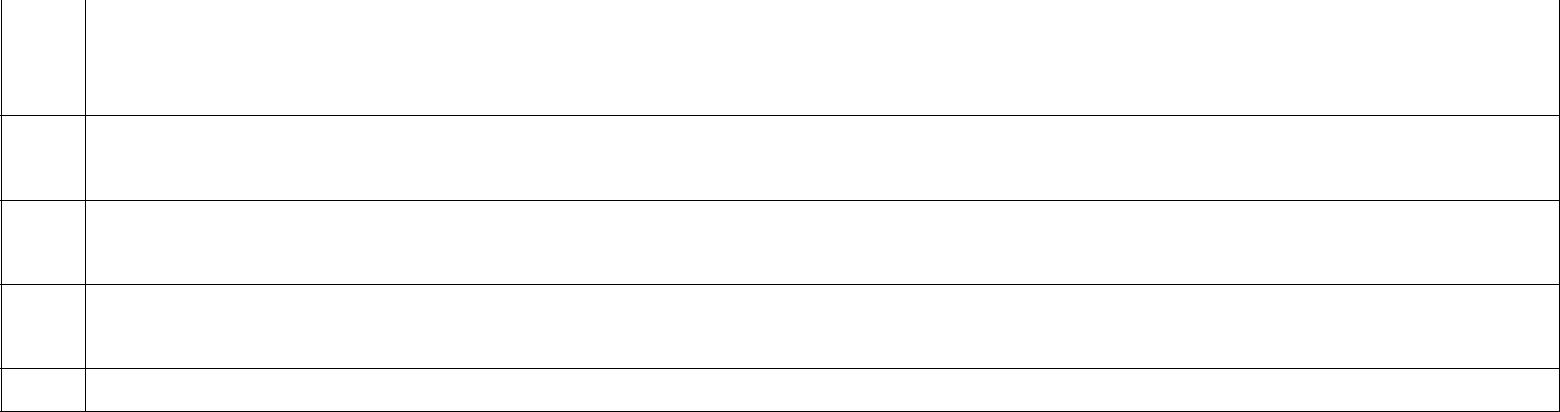 Цели изучения курса информатики. Техника безопасности и организация рабочего места. Объекты окружающего мира.Объекты операционной системы. Практическая работа №1 «Работаем с основными объектами операционной системы»Файлы и папки. Размер файла. Практическая работа №2 «Работаем с объектами файловой системы»Разнообразие отношений объектов и их множеств. Отношения между множествами.Тематическое планирование 7 класс№Количество№Наименование разделов и темчасов нап.пНаименование разделов и темчасов нап.празделраздел1Объекты окружающего мира12Компьютерные объекты23Отношения объектов и их множеств.24Разновидности объектов и их классификация25Системы объектов26Персональный компьютер как система17Как мы познаем окружающий мир18Понятие как форма мышления210Информационное моделирование111Знаковые информационные модели212Табличные информационные модели214Графики и диаграммы215Схемы216Что такое алгоритм. Исполнители вокруг нас217Формы записи алгоритмов. Типы алгоритмов418Управление исполнителем Чертежник6Итого34№Название раздела, тема урокап/пНазвание раздела, тема урокап/п1Цели изучения курса информатики. Техника безопасности и организация рабочего места.Цели изучения курса информатики. Техника безопасности и организация рабочего места.1Объекты окружающего мира.Объекты окружающего мира.2Объекты операционной системы. Практическая работа №1 «Работаем с основнымиОбъекты операционной системы. Практическая работа №1 «Работаем с основными2объектами операционной системы»объектами операционной системы»3Файлы и папки. Размер файла. Практическая работа №2 «Работаем с объектами файловойФайлы и папки. Размер файла. Практическая работа №2 «Работаем с объектами файловой3системы»системы»Разнообразие отношений объектов и их множеств. Отношения между множествами.Разнообразие отношений объектов и их множеств. Отношения между множествами.4    Практическая работа №3 «Повторяем возможности графического редактора –4    Практическая работа №3 «Повторяем возможности графического редактора –4    Практическая работа №3 «Повторяем возможности графического редактора –инструмента создания графических объектов»5Отношение «входит в состав».  Практическая работа №3 «Повторяем возможностиОтношение «входит в состав».  Практическая работа №3 «Повторяем возможности5графического редактора – инструмента создания графических объектов»графического редактора – инструмента создания графических объектов»6Разновидности объекта и их классификация6Проверочная работа №1 «Создание текстовых документов»Проверочная работа №1 «Создание текстовых документов»18Решение логических задач с помощью нескольких таблиц. Вычислительные таблицыРешение логических задач с помощью нескольких таблиц. Вычислительные таблицыРешение логических задач с помощью нескольких таблиц. Вычислительные таблицыРешение логических задач с помощью нескольких таблиц. Вычислительные таблицы19Графики и диаграммы. Наглядное представление процессов изменения величин и ихГрафики и диаграммы. Наглядное представление процессов изменения величин и ихГрафики и диаграммы. Наглядное представление процессов изменения величин и ихГрафики и диаграммы. Наглядное представление процессов изменения величин и их19соотношений.соотношений.соотношений.соотношений.20Создание информационных моделей – диаграмм. Выполнение мини-проекта «ДиаграммыСоздание информационных моделей – диаграмм. Выполнение мини-проекта «ДиаграммыСоздание информационных моделей – диаграмм. Выполнение мини-проекта «ДиаграммыСоздание информационных моделей – диаграмм. Выполнение мини-проекта «Диаграммы20вокруг нас»вокруг нас»вокруг нас»вокруг нас»21Многообразие схем и сферы их применения.Многообразие схем и сферы их применения.22Информационные модели на графах.Информационные модели на графах.22Использование графов при решении задач.Использование графов при решении задач.Использование графов при решении задач.Использование графов при решении задач.23Что такое алгоритмЧто такое алгоритм24Исполнители вокруг насИсполнители вокруг нас25Формы записей алгоритмовФормы записей алгоритмов26Линейные алгоритмыЛинейные алгоритмы27Алгоритмы с ветвлениемАлгоритмы с ветвлением28Алгоритм с повторениемАлгоритм с повторением29Исполнитель Чертежник. Пример алгоритма управления Чертежником.Исполнитель Чертежник. Пример алгоритма управления Чертежником.30Использование вспомогательных алгоритмовИспользование вспомогательных алгоритмов31Алгоритмы с повторениями для исполнителя ЧертёжникАлгоритмы с повторениями для исполнителя Чертёжник32Обобщение и систематизации изученного по теме «Алгоритмика»Обобщение и систематизации изученного по теме «Алгоритмика»33Выполнение и защита итогового проектаВыполнение и защита итогового проекта34Выполнение и защита итогового проектаВыполнение и защита итогового проектаТематическое планирование 6 классУЧЕБНО-ТЕМАТИЧЕСКИЙ ПЛАН№Количество№Наименование разделов и темчасов нап.пНаименование разделов и темчасов нап.празделраздел1Объекты окружающего мира12Компьютерные объекты23Отношения объектов и их множеств24Разновидности объектов и их классификация25Системы объектов26Персональный компьютер как система17Как мы познаем окружающий мир18Понятие как форма мышления210Информационное моделирование111Знаковые информационные модели212Табличные информационные модели214Графики и диаграммы215Схемы216Что такое алгоритм. Исполнители вокруг нас217Формы записи алгоритмов. Типы алгоритмов418Управление исполнителем Чертежник6Итого34№Название раздела, тема урокап/пНазвание раздела, тема урокап/пПрактическая работа №3 «Повторяем возможности графического редактора – инструментасоздания графических объектов»5Отношение «входит в состав».  Практическая работа №3 «Повторяем возможности5графического редактора – инструмента создания графических объектов»графического редактора – инструмента создания графических объектов»6Разновидности объекта и их классификация6Проверочная работа №1 «Создание текстовых документов»Проверочная работа №1 «Создание текстовых документов»7Классификация компьютерных объектов.8Системы объектов. Состав и структура системы9Система и окружающая среда. Система как черный ящик.10Персональный компьютер как система.11Как мы познаем окружающий мир12Понятие как форма мышления.13Определение понятия14Информационное моделирование как метод познания15Знаковые информационные модели. Словесные (научные,15художественные) описанияхудожественные) описания16Математические модели. Многоуровневые списки17Табличные информационные модели. Правила оформления таблиц18Решение логических задач с помощью нескольких таблиц.  Вычислительные таблицы19Графики и диаграммы. Наглядное представление процессов изменения величин и их19соотношений.соотношений.20Создание информационных моделей – диаграмм. Выполнение мини-проекта «Диаграммы20вокруг нас»вокруг нас»21Многообразие схем и сферы их применения.22Информационные модели на графах.22Использование графов при решении задач.Использование графов при решении задач.23Что такое алгоритм24Исполнители вокруг нас25Формы записей алгоритмов26Линейные алгоритмы27Алгоритмы с ветвлением28Алгоритм с повторением29Исполнитель Чертежник. Пример алгоритма управления Чертежником.30Использование вспомогательных алгоритмов31Алгоритмы с повторениями для исполнителя Чертёжник32Обобщение и систематизации изученного по теме «Алгоритмика»33Выполнение и защита итогового проекта34Выполнение и защита итогового проекта№Название раздела, тема урокап/пНазвание раздела, тема урокаИнформация и информационные процессы (9ч)Информация и информационные процессы (9ч)1Цели изучения курса информатики и ИКТ. Техника безопасности и организация рабочего места.2Информация и её свойства3Информационные процессы. Обработка информации4Информационные процессы. Хранение и передача информации5Всемирная паутина как информационное хранилище6Представление информации7Дискретная форма представления информации8Единицы измерения информации9Обобщение и систематизация основных понятий темы Информация и информационные процессы.Компьютер – как универсальное средство обработки информации (7ч)Компьютер – как универсальное средство обработки информации (7ч)10Основные компоненты компьютера и их функции11Персональный компьютер.12Программное обеспечение компьютера. Системное программное обеспечение13Системы программирования и прикладное программное обеспечение14Файлы и файловые структуры15Пользовательский интерфейс16Обобщение и систематизация основных понятий темы Компьютер как универсальное устройство для работы с информацией.Обработка графической информации (4ч)Обработка графической информации (4ч)17Формирование изображения на экране компьютера18Компьютерная графика19Создание графических изображений20Обобщение и систематизация основных понятий темы Обработка графической информации.Обработка текстовой информации (9ч)Обработка текстовой информации (9ч)21Текстовые документы и технологии их создания22Создание текстовых документов на компьютере23Прямое форматирование24Стилевое форматирование25Визуализация информации в текстовых документах26Распознавание текста и системы компьютерного перевода27Оценка количественных параметров текстовых документов28Оформление реферата История вычислительной техники29Обобщение и систематизация основных понятий темы Обработка текстовой информации.Мультимедиа (4ч)Мультимедиа (4ч)30Технология мультимедиа.31Компьютерные презентации32Создание мультимедийной презентации33Обобщение и систематизация основных понятий главы Мультимедиа.34Резерв.